The University of 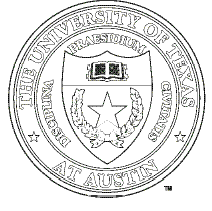 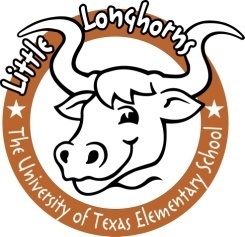 “Teaching to the Spirit of Every Child”2017-2018PRE-K New Student Application Form_____Tuition     _____FederalA.  Student InformationB.  Parent/Legal Guardian Information Please attach the following required documentation:Child’s Birth Certificate										Proof of Residency (full page of Electric Bill or Lease Agreement)			Parent Picture ID	Pre-Kindergarten Application (Included)Home Language Survey (Complete at UTES)							Application Fee ($30-TUITION ONLY)  ORProof of Income (Current Pay Stub*/SNAP Eligibility Letter)*If you are paid weekly, you must provide your past two (2) pay stubs.Office Use Only (please use initials):Stamp Received →							Payment: Cash               Check                                            									Check #________Time:_________                   Notes: _________________________________________Escuela Primaria de la Universidad de Texas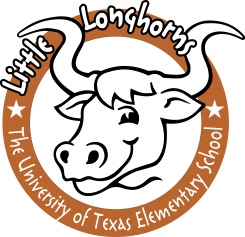 “Enseñando al espíritu de cada niño”2017-2018Solicitud Para Estudiantes Nuevos al Pre-K______ Tuición  _______FederalA.  Información Del EstudianteB.  Información de Padre de Familia/Guardián LegalC. Proporcione por favor la siguiente documentación requerida:Certificado de Nacimiento del Estudiante							Prueba de Residencia (Factura de luz, Contrato de Apartamento)			Identificación de Padres/Guardián LegalAplicación de Pre-Kindergarten (Includia)Encuesta del Lengauje de Casa (Incluida)		Cuota de Aplicación ($30) O Prueba de Recursos(Resumen de sueldo mensual*, carta de SNAP*Si se paga a la semana, debe entregar los dos (2) más recientes.Office Use Only (please use initials):Stamp Received →							Payment: Cash               Check                                            									Check #________Time:_________									Notes: _________________________________________Last Name:___________________________________________________________________________First Name:___________________________________________________________________________Middle Name:________________________________________________________________________Birth Date:_______________________________                                 Age on September 1, 2017:______    Home Address:_________________________________________________  Zip Code:______________Home Phone: ________________________________   District of Residence:   __________AISD                  _________ Del Valle  Full Name:________________________________________________  Relationship:________________Home Address:____________________________________________  Home Phone: _______________Employer: ________________________________________________   Work Phone: _______________Email Address: ____________________________________________   Cell:  ______________________Language Preference: ______________________________________ Full Name:________________________________________________   Relationship:________________Home Address:____________________________________________  Home Phone: _______________Employer: ________________________________________________   Work Phone: _______________Email Address: ____________________________________________  Cell:  ______________________Language Preference: _______________________________________ Apellido:__________________________________________________________________________Primer Nombre:____________________________________________________________________Segundo Nombre:__________________________________________________________________Fecha de Nacimiento:__________________________                                      Edad en 9-1-17:______    Dirección:__________________________________________________   Código Postal:______________Teléfono: ________________________________     Distrito de Residencia  __AISD    __Del ValleNombre:______________________________________________________  Relación:________________Dirección:_____________________________________________________  Teléfono: _______________Empleo: ______________________________________________________  Teléfono: _______________Correo Electrónico : ____________________________________________  Celular: ________________Idioma Preferido: ______________________________________________  Nombre:______________________________________________________  Relación:________________Dirección:_____________________________________________________  Teléfono: _______________Empleo: ______________________________________________________  Teléfono: _______________Correo Electrónico : ____________________________________________  Celular: ________________Idioma Preferido: ______________________________________________  